ONTARIO KNIFE® COMPANY UNLEASHES NEW STEALTH TACTICAL KNIFE Japanese-Inspired Blade Design and Tapered Handle Make for a Formidable KnifeOntario Knife Company® (OKC®), the award-winning cutlery maker with more than 130 years of experience designing and creating blades for every need, has designed the new Stealth knife that carries easily and uses Japanese-inspired designs in the blade and handle to make for a multi-purpose tactical tool that flies under the radar, but packs a big punch.The OKC Stealth has a 3.56-inch blade made of S35VN with 57-59 HRC hardness. S35VN is an extremely tough, high-quality steel which provides superior resistance to wear and chipping while delivering excellent, long-lasting edge retention.  The blade has tight serrations for utility. The 9.13-inch overall-length knife has a full tang construction and is covered by a double black micarta handle with a scale pattern for extra grip. The knife handle ergonomics are extremely versatile and comfortable with a distinct taper for striking and shattering when the situation calls for it. The black nylon sheath is molle-compatible and carries easily. This is a superbly balanced and fast-handling knife that is perfect for any situation, from good to very, very bad. Founded in 1889, the Ontario Knife Company® is an award-winning knife, cutlery, and tool manufacturer operating out of Upstate New York for over 125 years. OKC® produces a wide range of tools, including cutlery and kitchenware, hunting and fishing knives, machetes, survival and rescue equipment, science and medical tools, and tactical knives. OKC has a long tradition of building knives and tools for the U.S. military, producing high quality equipment that has seen continuous service since WWII. In addition to being a major supplier to the U.S. Armed Forces, OKC leverages a network of distributors, dealers, and major commercial retailers to sell its products nationwide and internationally to over 35 countries. OKC’s custom manufacturing division Jericho® Tool, advances capabilities including a broad-spectrum of injection molding, tool and die, and machining operations to provide white label and OEM manufacturing services for consumer and industrial goods. Collectively OKC’s product lines and manufacturing services reach the housewares, sporting goods, tactical, security, law enforcement & first responders, education, science & medical, and industrial & agricultural industries.For more information about Ontario Knife Company and its industry-leading line of advanced knives, machetes, edged products and specialty tools, contact Ontario Knife Company at P.O. Box 145-26 Empire Street · Franklinville, NY 14737 · Telephone (716) 676-5527 · Or visit www.ontarioknife.com. The Ontario Knife Company is a subsidiary of publicly traded Servotronics, Inc. (NYSE MKT - SVT).Connect with Ontario Knife Company on social media: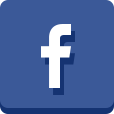 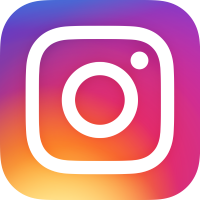 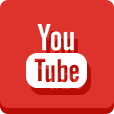 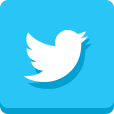 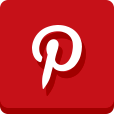 Editor’s Note: For hi-res images and releases, please visit our online Press Room at www.full-throttlecommunications.com